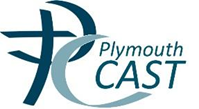 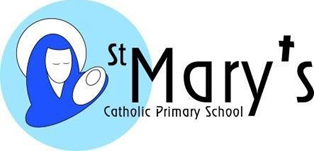 Parental consent for off-site activitiesDear Parent or Guardian,This is a consent form to cover local off-site trips and visits that your child may be undertaking during the school year, some of which may extend beyond the school day.  Details of each visit will be sent to you in advance.I would like my child to take part in this visit or activity and having read the information provided agree to him/her taking part in the activities described.I consent to any emergency medical treatment required by my child during the course of the visit.I confirm that my child is in good health and I consider him/her fit to participate.Section to be completed by schools in compliance with General Data Protection Regulations.  Schools may wish to add an explanatory paragraph regarding their data management and refer to their privacy notice and named Data Protection Officer here.School, college or establishmentVisit or activityDates and timesName of child			Date of birthSpecial details - any information about your child’s health which may need special attention but does not prevent them from taking part should be noted below. (For example; any allergies, any medication needed and the dosage, travel sickness, diabetes, asthma or epilepsy?)Has your child had any relevant recent illness?Does your child have any specific dietary requirements?Do you have any additional comments?Swimming ability (for water-based activities)Is your child able to swim 50 metres?  YES / NOIs your child water confident for the proposed activity?  YES / NOName of family doctorApproximate date of last tetanus injection:Name of Parent/Guardian:Name of Parent/Guardian:Name of Parent/Guardian:Name of Parent/Guardian:Name of Parent/Guardian:Signature:Signature:Signature:Signature:Date:Address:Address:Address:Email:Email:Phone 1:Phone 1:Phone 1:Phone 2: